
Аппарат для магнитотерапии «Малахит-010П»
Аппарат для магнитотерапии «Малахит-010П»
   Аппарат "Малахит-010П" является лечебно-диагностическим  ко мплексом, предназначенным для лечебного воздействия импульсным ссслсложно модулированным электромагнитным полем на больной орган и его диагностики.

   Аппарат "Малахит-010П" является лечебно-диагностическим  ко мплексом, предназначенным для лечебного воздействия импульсным ссслсложно модулированным электромагнитным полем на больной орган и его диагностики.
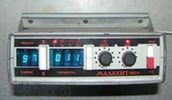 Доплеровские методы и аппараты, основанные на нихДоплеровские методы и аппараты, основанные на них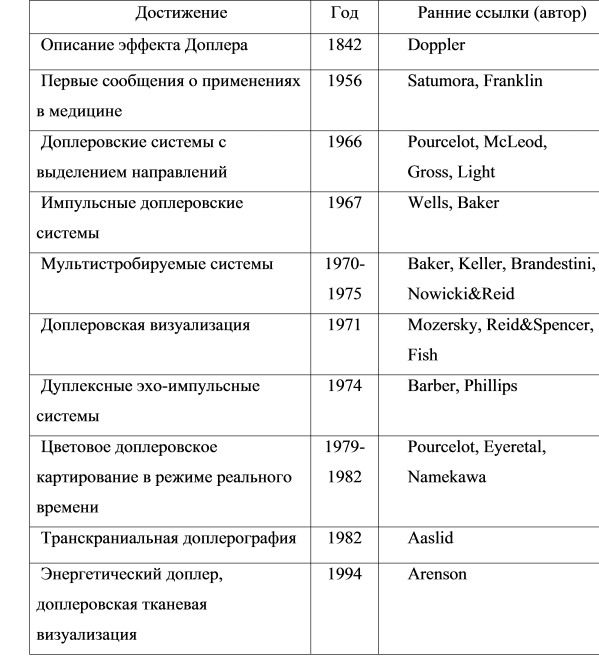 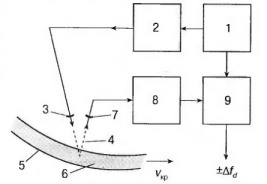 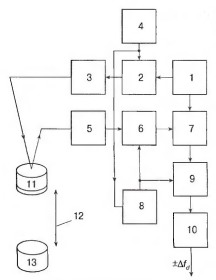 